2015年HIT专家网会议数字化医院建设新常态研讨会邀请函一、活动背景     移动互联网、云计算等新技术的推波助澜，使得传统院内意义的数字化医院建设，被赋予无边界、无时限等新内涵和外延：传统封闭的内外网概念不断被突破，以患者为中心的院内外就医流程优化驱动相关应用的延展融合；患者体验的提升、医患信任的促进，都对数据充分利用提出更紧迫需求，数据只有充分利用才能产生价值；信息安全和监管形势日益严峻等；面向百姓的全程健康管理服务、个性化精准医疗、医保控费等潜在需求，将进一步推动数字化医院建设迈向深水区。这一系列新的变化，也必将成为今后一个时期我国数字化医院的新常态。 值得肯定的是，面对各种新技术应用潮流，以三甲医院为主体的数字化医院建设，积极拥抱变革，正在经历着一场全新的技术和观念的洗礼，特别表现为医院自主或联合创新的应用层出不穷。适时梳理业界关于数字化医院建设的新内涵、新实践、新应用，对于新常态下的数字化医院建设，无论从理论还是实战层面，无疑大有裨益。为此，HIT专家网定于2015年3月21日在北京主办数字化医院建设新常态研讨会，并将重点聚焦两个大方向：一是数字化医院建设的新内涵和创新方向；二是现阶段医院数据利用的最佳实践。在此，诚邀您拨冗光临。二、会议组织主办：HIT专家网(www.HIT180.com )三、时间地点时间：2015年3月20-22日（20日周五全天报到，21日周六全天会议，22日周日上午参观，下午离会）地点：解放军总医院内科楼三层学术报告厅（第十一会议厅）（北京市海淀区复兴路28号）四、参会对象    本次活动拟重点全国各地医院信息化主管参加。欢迎卫生系统相关感兴趣的人员踊跃报名参会。会议对于医疗卫生行业的用户单位不收取任何会务费（报名参会人员食宿自理）。    非特邀范围的医疗IT企业、金融、投资界等机构的参会代表，须缴纳会议费600元每人，餐费400元每人（含20日晚餐、21日中餐及晚餐）。五、会议日程（以上表中所列专家均为拟邀请嘉宾。详细议程请注意HIT专家网后续更新，以会议当天实际发布议程为准）六、联系我们参会报名：陈翠翠电话：  010-82373062\18515440879Email:  chen_cuicui@HIT180.com   public@hit180.com会议赞助：覃韦唯         Email：qinweiwei@HIT180.com   public@hit180.com电话：  010-82373062\15677115172HIT专家网  www.HIT180.com                                                 2015年1月5日附录1：参会回执表  （请在2015年3月16日前将回执发至：public@HIT180.com,chen_cuicui@HIT180.com）附录2：会议地址交通信息会议及住宿地址：北京市内公交线路及地铁所在站名是五棵松。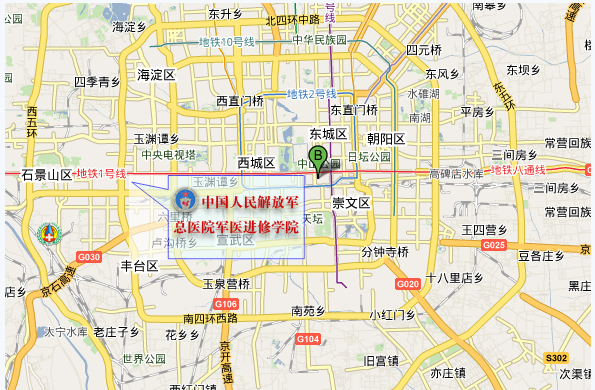 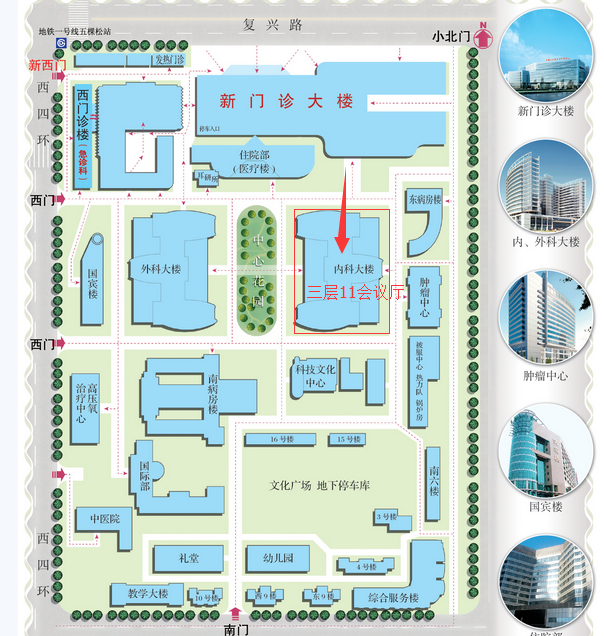 会议交通：地铁方案机场线（地铁东直门方向）→东直门站换乘地铁2号线（东四十条方向）→建国门站换乘地铁1号线（苹果园方向）→五棵松站C2东南口出，即可到达301医院，向东（301医院方向）步行约200米，到达复兴路招待所，预计乘车时间大约66分钟。机场大巴公主坟线→到达公主坟站换乘地铁1号线（苹果园方向）→五棵松站C2东南口出到达301医院，向东（301医院方向）步行约200米，到达复兴路招待所，预计乘车时间1.5小时。北京南站（地铁4号线，安河桥北方向）→西单站换乘地铁1号线（苹果园方向）→五棵松站C2东南口出，即可到达301医院，向东（301医院方向）步行约200米，到达复兴路招待所，预计乘车时间约32分钟。北京站（地铁2号线，复兴门方向）→复兴门站换乘地铁1号线（苹果园方向）→五棵松站C2东南口，即可出到达301医院，向东（301医院方向）步行约200米，到达复兴路招待所，预计乘车时间约32分钟。北京西站（地铁9号线，国家图书馆方向）→军事博物馆站换乘地铁1号线（苹果园方向）→五棵松站C2东南口出，即可到达301医院，向东（301医院方向）步行约200米，到达复兴路招待所，预计乘车时间15分钟。会议交通：地面公交方案机场大巴公主坟线→到达公主坟站下车，步行至公主坟西公交车站，乘坐运通120线、1路（五棵松桥东站下车）、624路（五棵松桥南站下车）、89路（沙沟路口东站下车），步行约400米到达301医院，向东（301医院方向）步行约200米，到达复兴路招待所，预计乘车时间2小时。北京南站：步行至开阳桥南站，乘坐特14路到岳家楼桥站下车，步行1.4公里到达301医院，或步行至陶然亭公园南门站乘坐958路，在沙窝桥西站下车，步行500米到达301医院，预计乘车时间约1.5小时。北京站：步行至北京站口东站乘坐1路，在五棵松桥东站下车，步行530米到达301医院，向东（301医院方向）步行约200米，到达复兴路招待所，乘车时间约1小时10分钟。北京西站：步行至北京西站乘坐89路，在沙沟路口东站下车，或者乘坐373路在五棵松桥东站下车，步行540米到301医院，向东（301医院方向）步行约200米，到达复兴路招待所乘车时间约30分钟。           （ 以上各交通枢纽，均有出租车可以选择乘坐直达会议、住宿地址）附录3：关于HIT专家网HIT专家网打造中国最专业的卫生信息化新媒体卫生信息化，被业内人士简称为HIT（Healthcare IT或Healht IT）。HIT专家网自2012年6月18日正式创建上线以来，厚积薄发，以其专业的报道、务实的立场、前瞻的分析、敏锐的洞察，已经在中国医疗卫生信息化领域产生日益重要的专业影响，被誉为中国卫生信息人的“思想智库、精神家园、桥梁纽带”。HIT专家网将作为独立的第三方行业专业媒体，力争成为卫生信息人的资讯社区、用户与产业的桥梁纽带、HIT产业与资本的对接通道、医疗信息产业的生态联盟。HIT专家网（www.HIT180.com）是北京和思凯文化传媒有限公司旗下科技媒体品牌。北京和思凯文化传媒有限公司是在国家扶持文化创意产业、推进新医改大潮中应运而生的文化创意、专注医疗卫生信息化的互联网创新企业。时间时间内  容内  容主讲主持3月20日全天，外地嘉宾报到3月20日全天，外地嘉宾报到3月20日全天，外地嘉宾报到3月20日全天，外地嘉宾报到3月20日全天，外地嘉宾报到3月20日全天，外地嘉宾报到3月21日上午应用创新专题8：00-8:308：00-8:30签到3月21日上午应用创新专题8：30-8：508：30-8：50致辞朱小兵3月21日上午应用创新专题8:50-9:158:50-9:15军队数字化医院建设发展南京军区福州总院计算机应用管理科主任   陈金雄史洪飞3月21日上午应用创新专题9:15-9:409:15-9:40医院精细化管理的实施和体会华中科技大学同济医学院附属同济医院信息中心  张晓祥史洪飞3月21日上午应用创新专题9:40-10:009:40-10:00移动医疗提升医院医患友好度杭州卓健总经理  尉建锋史洪飞3月21日上午应用创新专题10:00-10:2510:00-10:25军队数字化医院建设标准的实施301医院医学信息情报所副所长薛万国史洪飞3月21日上午应用创新专题10:25-10:5010:25-10:50促进医院应用软件交流倡议301医院计算机应用管理科主任刘敏超史洪飞3月21日上午应用创新专题10:50-11:1510:50-11:15和平方舟医院船的医疗信息化实践与海外交流海军总医院计算机管理中心主任  罗晶史洪飞3月21日上午应用创新专题11:15-11:3511:15-11:35数据驱动管理，知识创新医疗——基于医院信息系统的大数据应用发展模式探索北大医信高级副总裁  邹悦史洪飞3月21日上午应用创新专题11:35-12:0011:35-12:00专科电子病历设计与应用北大肿瘤医院信息中心副主任  衡反修史洪飞12:00-14:0012:00-14:00午餐、休息3月21日下午数据利用专题14:00-14:2514:00-14:25天坛医院绩效考评北京天坛医院信息中心    王韬史洪飞3月21日下午数据利用专题14:25-14:4514:25-14:45信息化驱动医院管理变革上海肿瘤医院信息中心主任  王奕史洪飞3月21日下午数据利用专题14:45-15:1014:45-15:10急诊医学部信息化解决方案探索麦迪斯顿第二产品事业部总经理     王剑斌史洪飞3月21日下午数据利用专题15:10-15:3015:10-15:30茶歇史洪飞3月21日下午数据利用专题15:30-15:5015:30-15:50技术日新，服务永恒上海米健信息技术有限公司CEO         张继武博士史洪飞3月21日下午数据利用专题15:50-16:1515:50-16:15如何利用信息化手段推进医院感染防控工作301医院感染管理科主任 刘运喜史洪飞3月21日下午数据利用专题16:15-16:3516:15-16:35信息系统设计研发的新模式301医院医学信息情报所副所长邱明辉史洪飞3月21日下午数据利用专题16:35-16:5516:35-16:55移动互联时代如何保障医院信息安全芯联达科技（北京）有限公司副总裁陈航史洪飞3月21日下午数据利用专题16:55-17:4516:55-17:45互动讨论史洪飞3月21日下午数据利用专题17:45-19:3017:45-19:30晚餐史洪飞20:00-22:0020:00-22:00专题沙龙特邀嘉宾刘敏超3月22日：上午，参观301医院新门诊大楼信息化；下午，外地嘉宾离会。3月22日：上午，参观301医院新门诊大楼信息化；下午，外地嘉宾离会。3月22日：上午，参观301医院新门诊大楼信息化；下午，外地嘉宾离会。3月22日：上午，参观301医院新门诊大楼信息化；下午，外地嘉宾离会。3月22日：上午，参观301医院新门诊大楼信息化；下午，外地嘉宾离会。3月22日：上午，参观301医院新门诊大楼信息化；下午，外地嘉宾离会。单位名称单位地址邮编参会人数联系人参会代表姓名职务/职称  参会代表姓名职务/职称联系方式单位电话联系方式手机联系方式邮箱地址是否参观301医院（3月22日上午）是否需安排住宿（请注明入住日期及入住天数）（请注明入住日期及入住天数）（请注明入住日期及入住天数）（请注明入住日期及入住天数）住宿标准会议酒店：复兴路招待所（北京市海淀区复兴路26号）双人标间：均为388元/间（含双早）。会议酒店：复兴路招待所（北京市海淀区复兴路26号）双人标间：均为388元/间（含双早）。会议酒店：复兴路招待所（北京市海淀区复兴路26号）双人标间：均为388元/间（含双早）。会议酒店：复兴路招待所（北京市海淀区复兴路26号）双人标间：均为388元/间（含双早）。备注